令和２年２月吉日並木学院福山高等学校生徒・保護者　各位福山市卸町7-12　　　フジキチ株式会社　　制服・体操服採寸のお知らせ　この度は並木学院福山高等学校へのご入学おめでとうございます。心よりお慶び申し上げます。　上記の件につきまして、並木学院福山高等学校の制服・体操服の採寸・申込を下記の場所で行いますので、制服・体操服購入希望者は採寸にお越しいただけますようお願い申しあげます。　なお、お越しの際は、事前にお電話にてご予約いただけますよう、併せてお願い申しあげます。記採寸場所　フジキチ株式会社　福山市卸町7-12お問合せ　TEL　084-954-2030以　上　　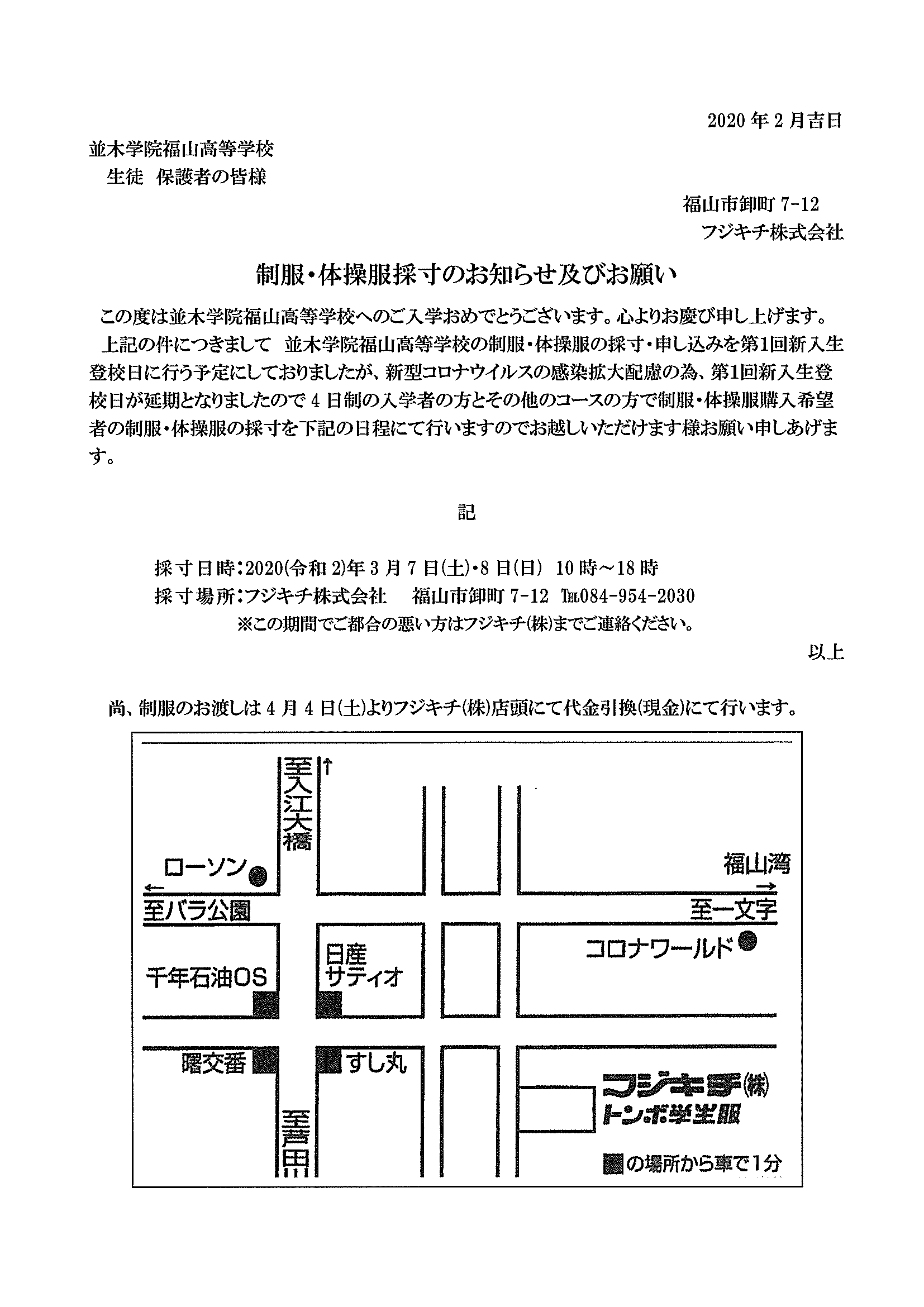 